Дорогие мужчины!День защитника Отечества — важный праздник для нашей страны и нашего народа. Это символ мужества, смелости и храбрости. От всего сердца поздравляем вас и желаем здоровья и благополучия. Низко кланяемся вам за то, что оберегаете нашу Родину и наш народ. Желаем всем мирного неба над головой!				Глава Клюквинского сельсовета 				Курского района                                         В.Л. Лыков



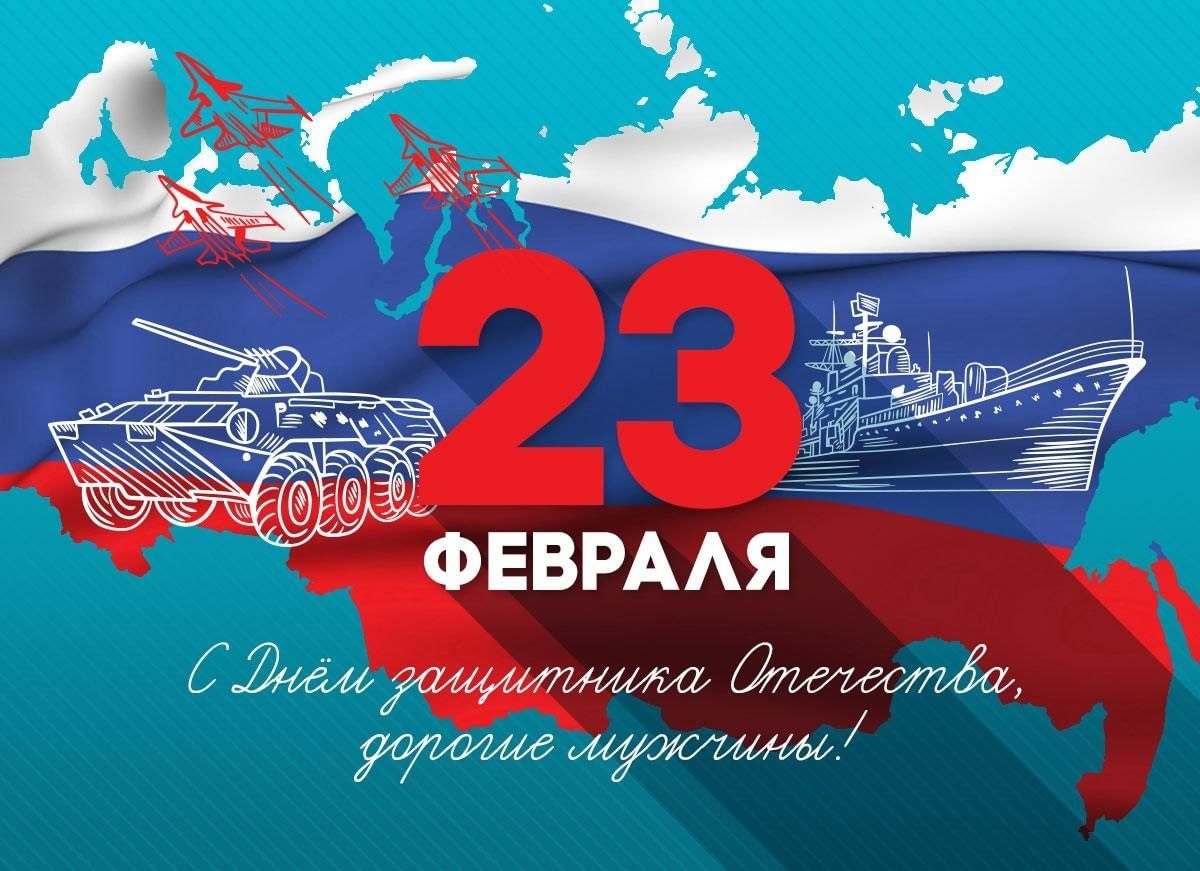 